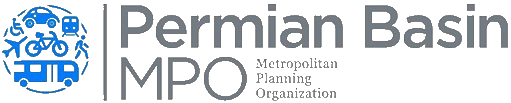 RESOLUTION No. 2024-01-29-3A RESOLUTION BY THE POLICY BOARD OF THE PERMIAN BASIN METROPOLITAN PLANNING ORGANIZATION (MPO) ADOPTING THE 2024 SAFETY TARGETS ESTABLISHED BY THE TEXAS DEPARTMENT OF TRANSPORTATION (TXDOT).WHEREAS, Fixing America’s Surface Transportation Act and the subsequent Infrastructure Investment and Jobs Act (IIJA), signed into law November 15, 2021, require the implementation of Performance Measures to assist in the transportation planning process; andWHEREAS, the Texas Department of Transportation (TxDOT) has adopted its Strategic Highway Safety Plan, a data-driven statewide safety plan to help reduce fatalities and serious injuries on all public roads; andWHEREAS, the State of Texas Department of Transportation (TxDOT) has established targets for 5 Safety Performance measures based on five-year rolling averages for:Number of FatalitiesRate of Fatalities per 100 million Vehicle Miles Traveled (VMT),Number of Serious Injuries,Rate of Serious Injuries per 100 million VMT, andNumber of Non-Motorized Fatalities and Non-Motorized Serious Injuries, andWHEREAS, the Texas Department of Transportation (TxDOT) has officially established safety targets in its Highway Safety Improvement Program annual report dated August 31, 2023 and has adopted identical safety targets for the number of fatalities, rate of fatalities, and number of serious injuries as set forth in the Strategic Highway Safety Plan, and as shown in APPENDIX A, Attached hereto.NOW, THEREFORE, BE IT RESOLVED that the Policy Board of the Permian Basin Metropolitan Planning Organization has chosen to support all the State’s safety performance targets for 2024 and agrees to plan and program projects in support of these targets.NOW, THEREFORE, BE IT RESOLVED BY THE PBMPO POLICY BOARD THAT THE 2024 SAFETY TARGETS ESTABLISHED BY THE TEXAS DEPARTMENT OF TRANSPORTATION ARE HEREBY ADOPTED ON THIS THE 29TH DAY OF JANUARY, 2024.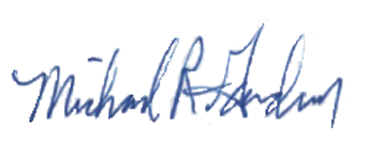 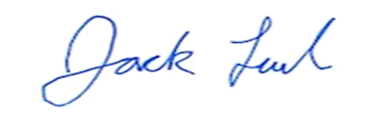 _______________________________	_______________________________________	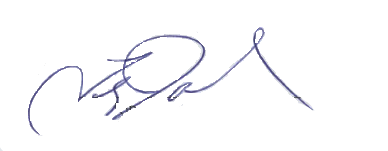 Jack Ladd Jr., Chair	Mike Gardner, Vice-Chair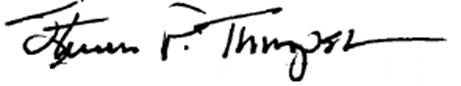 ________________________________	_____________________________Terry Johnson	Steve Thompson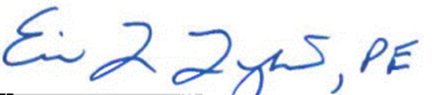 _______________________________	_                                                      _Eric Lykins, PE	Bryan CoxAPPENDIX APerformance Measures and Target Setting – The Texas Transportation Commission (TTC) adopted Minute Order 115481 in May of 2019, directing the Texas Department of Transportation (TxDOT) to work toward the goal of reducing the number of deaths on Texas roadways by half by the year 2035 and to zero by the year 2050. TxDOT has modified its performance measures and target calculations accordingly.Performance Targets:Target: Total number of traffic fatalities2024 Target: To decrease the expected rise of fatalities to not more than a five-year average of 3,567 fatalities in 2024. The FY 2024 Targets expressed as a 5-year average, would be as follows:As noted in the table above, the calendar year target for 2024 would be 3,046 fatalities.Target: Total number of serious injuries2024 Target: To decrease the expected rise of serious injuries to not more than a five-year average of 17,062 serious injuries in 2024. The FY 2024 Targets expressed as a 5-year average, would be as follows:As noted in the table above, the calendar year target for 2024 would be 18,242 serious injuries. The five-year average increases but based on the BIL requirements – the targets are to remain the same or decrease from the previous year. That said, the 2024 Target expressed as 5-year avg. remains 17,062.Target: Fatalities per 100 million vehicle miles traveled2024 Target: To decrease the expected rise of fatalities per 100 MVMT to not more than a five-year average of 1.36 fatalities per 100 MVMT in 2024. The 2024 Target expressed as a 5-year average would be as follows:As noted in the table above, the calendar year target for 2024 would be 1.14 fatalities per 100 MVMT.Target: Serious Injuries per 100 million vehicle miles traveled2024 Target: To decrease the serious injuries per 100 MVMT to not more than a five-year average of 6.39 serious injuries per 100 MVMT in 2024. The 2024 Target expressed as a 5-year average would be as follows:As noted in the table above, the calendar year target for 2024 would be 6.77 serious injuries per 100 MVMT. The five-year average increases but based on the BIL requirements – the targets are to remain the same or decrease from the previous year. That said, the 2024 Target expressed as 5-year avg. remains 6.39.Target: Total number of non-motorized fatalities and serious injuries2024 Target: To decrease the expected rise of non-motorized fatalities and serious injuries to not more than a ﬁve year average of 2,357 non-motorized fatalities and serious injuries in 2024. The 2024 Target expressed as a 5-year average would be as follows:As noted in the table above, the calendar year target for 2023 would be 2,360 non-motorized fatalities and serious injuries. The five-year average increases but based on the BIL requirements – the targets are to remain the same or decrease from the previous year. That said, the 2024 Target expressed as 5-year avg. remains 2,357.YearTarget or Actual Data20203,87420214,48620223,27220233,15920243,0462024 Target expressed as 5-year avg.3,567YearTarget or Actual Data202014,659202119,434202217,539202317,819202418,2422024 Target expressed as 5-year avg.18,096YearTarget or Actual Data20201.4920211.7020221.2520231.2020241.142024 Target expressed as 5-year avg.1.36YearTarget or Actual Data20205.6320217.3520226.7020236.7720246.772024 Target expressed as 5-year avg.6.64YearTarget or Actual Data20202,20620212,62820222,32120232,34020242,3602024 Target expressed as 5-year avg.2,371